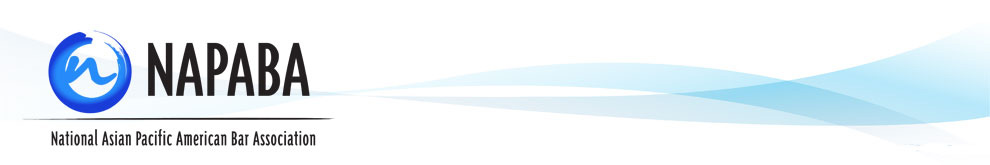 In-House Counsel Mentoring ProgramThe NAPABA In-House Counsel Network’s mentoring program is accepting applications for in-house counsel (including attorneys working for the public sector, academic institutions, and non-profits) to participate as a mentee and/or mentor. The program seeks to foster relationships between NAPABA members who are experienced in-house counsel and NAPABA members who are either: new to the in-house position and in need of guidance (including advice on professional development, career goals and transitioning into the in-house position), or experienced in-house practitioners in need of guidance on how to move forward or position themselves to take advantage of future opportunities. The deadline to apply for the mentoring program is Friday February 3, 2017.For more information, please see: http://www.napaba.org/?page=ihc_com or contact Christina Lee at CW8120@att.com or Michele Lau at Michele.Lau@McKesson.com.About the NAPABA In-House Counsel NetworkThe NAPABA In-House Counsel Network consists of NAPABA members who currently practice as in-house counsel (including attorneys working for the public sector, academic institutions, and non-profits). The Network is a networking and support group that meets at least annually at the NAPABA annual meeting. In addition to the annual meeting, the Network hosts social and professional gatherings in various geographical locations. For more information, please contact Simone Wu at Simone_Wu@choicehotels.com or Alan Tse at Alan.Tse@petco.com.